АДМИНИСТРАЦИЯ  СУСУМАНСКОГОГОРОДСКОГО ОКРУГАПОСТАНОВЛЕНИЕОт 11.11.2019 года				 № 555г. СусуманВ соответствии со статьей 179 Бюджетного кодекса Российской Федерации,  постановлением Правительства Магаданской области от 22 сентября 2017 г. N 838-пп "Об утверждении государственной программы Магаданской области "Формирование современной городской среды Магаданской области", постановлением администрации Сусуманского городского округа от 25.10.2018 г. № 543 «Об утверждении Порядка формирования и реализации муниципальных программ Сусуманского городского округа», руководствуясь Уставом муниципального образования «Сусуманский городской округ», администрация Сусуманского городского округаПОСТАНОВЛЯЕТ:1.Внести в постановление администрации Сусуманского городского округа от 15.11.2017 г. № 648 «Об утверждении муниципальной программы «Формирование современной городской среды муниципального образования «Сусуманский городской округ»  на 2018-2022 годы» следующие изменения:1.1.Приложение изложить в новой	 редакции:«ПриложениеПАСПОРТ муниципальной программы «Формирование современной городской среды муниципального образования «Сусуманский городской округ» на 2018-2022 годы»I. Характеристика и анализ текущего состояния сферы социально-экономического развития Сусуманского городского округаДворовые территории являются важнейшей составной частью транспортной системы. От уровня транспортно-эксплуатационного состояния дворовых территорий многоквартирных домов и проездов к дворовым территориям во многом зависит качество жизни населения. Текущее состояние большинства дворовых территорий не соответствует современным требованиям к местам проживания граждан, обусловленным нормами Градостроительного и Жилищного кодексов Российской Федерации, а именно: значительная часть бетонного покрытия внутриквартальных проездов имеет высокую степень износа либо отсутствует вовсе, так как срок службы дорожных покрытий с момента застройки многоквартирными домами истек, практически не производятся работы по озеленению дворовых территорий, малое количество парковок для временного хранения автомобилей, недостаточно оборудованных детских и спортивных площадок.Существующее положение обусловлено рядом факторов: введение новых современных требований к благоустройству и содержанию территорий, недостаточное финансирование программных мероприятий в предыдущие годы, отсутствие комплексного подхода к решению проблемы формирования и обеспечения среды, комфортной и благоприятной для проживания населения. До настоящего времени благоустройство дворовых территорий осуществлялось по отдельным видам работ, без взаимной увязки элементов благоустройства. Некоторые виды работ по благоустройству практически не производились: работы по содержанию зеленых зон дворовых территорий, организации новых дворовых площадок для отдыха детей разных возрастных групп, устройство парковок для временного хранения автомобилей. Благоустройство дворовых территорий и муниципальных территорий общего пользования невозможно осуществлять без комплексного подхода. При выполнении работ по благоустройству необходимо учитывать мнение жителей и сложившуюся инфраструктуру территорий дворов для определения функциональных зон и выполнения других мероприятий. Комплексный подход позволяет наиболее полно и в то же время детально охватить весь объем проблем, решение которых может обеспечить комфортные условия проживания всего населения. К этим условиям относятся чистые улицы, благоустроенные микрорайоны, дворы и дома, зеленые насаждения, необходимый уровень освещенности дворов в темное время суток. Важнейшей задачей органов местного самоуправления является формирование и обеспечение среды, комфортной и благоприятной для проживания населения, в том числе благоустройство и надлежащее содержание дворовых территорий, выполнение требований Градостроительного кодекса Российской Федерации по устойчивому развитию городских территорий, обеспечивающих при осуществлении градостроительной деятельности безопасные и благоприятные условия жизнедеятельности человека. Для поддержания дворовых территорий и муниципальных территорий общего пользования в технически исправном состоянии и приведения их в соответствие с современными требованиями комфортности разработана муниципальная программа «Формирование современной городской среды муниципального образования «Сусуманский городской округ» на 2018-2022 годы» (далее – Программа), которой предусматривается целенаправленная работа по следующим направлениям:ремонт бетонного покрытия дворовых территорий, в том числе места стоянки автотранспортных средств, тротуаров и автоподьездов, образующих проезды к территориям, прилегающим к многоквартирным домам;максимальное сохранение существующих малых архитектурных форм, размещение игровых комплексов для детей и подростков разных возрастных групп, площадок для отдыха взрослых; ремонт конструктивных элементов, расположенных в дворовых территориях жилых домов; озеленение дворовых территорий; ремонт и восстановление дворового освещения. Необходимым условием реализации Программы является проведение мероприятий по благоустройству дворовых территорий и территорий общего пользования с учетом необходимости обеспечения физической, пространственной и информационной доступности зданий, сооружений и общественных территорий для инвалидов и других маломобильных групп населения.Благоустройство дворовых территории, предусматривает:Минимальный перечень работ по благоустройству дворовых территорий:- ремонт дворовых проездов;- обеспечение освещения дворовых территорий;- установку скамеек;- установку урн для мусора.При этом указанный перечень является исчерпывающим и не может быть расширен.В рамках минимального перечня работ по благоустройству дворовых территорий не требуется финансовое и трудовое участие собственников помещений в многоквартирных домах, собственников иных зданий и сооружений, расположенных в границах дворовой территории, подлежащей благоустройству (далее – заинтересованные лица).Нормативная стоимость (единичные расценки) работ по благоустройству, входящих в состав минимального перечня работДополнительный перечень работ по благоустройству дворовых территорий:- оборудование детских и (или) спортивных площадок;- оборудование автомобильных парковок;- озеленение дворовых территорий;- установка малых архитектурных форм;- иные виды работ.При выполнении дополнительного перечня работ по благоустройству дворовых территорий обязательным условием является трудовое участие заинтересованных лиц.Дополнительный перечень работ по благоустройству дворовых территорий многоквартирных домов реализуется только при условии реализации работ, предусмотренных минимальным перечнем по благоустройству дворовых территорий.Форма финансового участия и доля участия заинтересованных лиц в выполнении дополнительного перечня работ по благоустройству дворовой территории определяется решением общего собрания собственников в многоквартирном доме.Ориентировочная стоимость работ по благоустройству, входящих в состав дополнительного перечня работВключение предложений заинтересованных лиц о включении территории общего пользования и дворовой территории многоквартирного дома в Программу осуществляется путем реализации следующих этапов:- проведения общественного обсуждения в соответствии с Порядком проведения общественного обсуждения проекта Программы, Порядка включения наиболее посещаемой муниципальной территории общего пользования в Программу;- рассмотрения и оценки предложений заинтересованных лиц на включение в адресный перечень дворовых территорий многоквартирных домов, расположенных на территории Сусуманского городского округа, на которых планируется благоустройство в текущем году в соответствии с порядком включения дворовых территорий в Программу.Включение дворовой территории в Программу  без решения заинтересованных лиц не допускается.Адресный перечень дворовых территорий многоквартирных домов и территорий общего пользования расположенных на территории Сусуманского городского округаВизуализированный примерный перечень образцов элементов благоустройства, предлагаемых к размещению на дворовой территории многоквартирного домаРазработка, обсуждение и согласование заинтересованными лицами дизайн-проекта благоустройства дворовой территории многоквартирного дома, а также дизайн-проекта благоустройства территории общего пользования осуществляется в соответствии с Порядком разработки, обсуждения с заинтересованными лицами и утверждения дизайн-проекта  благоустройства дворовой территории, утвержденным постановлением администрации Сусуманского городского округа от 13.11.2017 г. №637.Комплексное благоустройство дворовых территорий и территорий общего пользования населения позволит поддерживать их в удовлетворительном состоянии, повысить уровень благоустройства, выполнить архитектурно-планировочную организацию территории, обеспечить здоровые условия отдыха и жизни жителей. Одним из приоритетов реализации программы является обеспечение надлежащего технического и санитарно-гигиенического состояния дворовых территорий многоквартирных домов и территорий общего пользования, создание комфортной среды для жизнедеятельности населения.II. Цели, задачи и целевые показатели реализации муниципальной программы  «Формирование современной городской среды муниципального образования «Сусуманский городской округ» на 2018-2022 годы»Основной целью Программы является формирование современной городской среды при реализации проектов благоустройства дворовых территорий муниципального образования «Сусуманский городской округ» и территорий общего пользования.Достижение указанной цели предусматривается в рамках реализации задач: -  повышение уровня благоустройства дворовых территорий многоквартирных домов;- повышение уровня благоустройства муниципальных территорий общего пользования;- повышение уровня вовлеченности заинтересованных граждан, организаций в реализацию мероприятий по благоустройству территории Сусуманского городского округа.Планируемые индикаторы оценки и ожидаемый результат реализации муниципальной программыМероприятия по благоустройству запланированы в соответствии с Правилами благоустройства, которые разработаны на основании Методических рекомендаций Минстроя России и утверждены решением Собрания представителей  Сусуманского городского округа 26.04.2017  г. № 187.Реализация запланированных мероприятий в 2018-2022 годах позволит удовлетворить большую часть обращений граждан о неудовлетворительном техническом состоянии дворовых территорий многоквартирных домов и территорий общего пользования.III. План мероприятий по выполнению муниципальной программы«Формирование современной городской среды муниципального образования «Сусуманский городской округ» на 2018-2022 годы»УГХ и ЖТ администрации Сусуманского городского округа является Заказчиком на проведение на территории Сусуманского городского округа работ по обеспечению безопасности дорожного движения на улицах населенных пунктов и автомобильных дорогах Сусуманского городского округа.Для выполнения мероприятий предусмотренных муниципальной программой Заказчик определяет Подрядчиков в рамках Федерального закона от 05.04.2013 г. № 44-ФЗ «О контрактной системе закупок товаров, работ, услуг для обеспечения государственных и муниципальных нужд».Заказчик  в соответствии с федеральным законодательством о контрактной системе в сфере закупок товаров, работ, услуг для обеспечения муниципальных нужд заключает муниципальный контракт с Подрядчиком на проведение на территории Сусуманского городского округа работ по обеспечение безопасности дорожного движения на улицах населенных пунктов и автомобильных дорогах Сусуманского городского округа, предупреждение дорожно-транспортных происшествий и снижение тяжести их последствий. Подрядчик выполняет работы в соответствии с техническим заданием к муниципальному контракту. Заказчик принимает работы по акту приемки выполненных работ и проводит оплату.2. Настоящее постановление подлежит официальному опубликованию и размещению на официальном сайте администрации Сусуманского городского округа.3. Контроль за исполнением настоящего постановления возложить на первого заместителя главы администрации Сусуманского городского округа Н.С. Заикину.Глава Сусуманского городского округа                                                                 А.В. ЛобовО внесении изменений в постановление администрации Сусуманского городского  округа от 15.11.2017 г. № 648 «Об утверждении муниципальной программы «Формирование современной городской среды муниципального образования «Сусуманский городской округ»  на 2018-2022 годы»Утвержденопостановлением администрации Сусуманского городского округа                                                                  от 15.11.2017 г.  № 648                      «Формирование современной городской среды муниципального образования «Сусуманский городской округ» на 2018-2022 годы»Ответственный исполнитель 
муниципальной программы Управление городского хозяйства и жизнеобеспечения территории Сусуманского городского округа (далее – УГХ и ЖТ)сроки реализации 
муниципальной программы 2018-2022 годыЦели и задачи 
муниципальной программы Цель:   Формирование современной городской среды при реализации проектов благоустройства дворовых территорий муниципального образования «Сусуманский городской округ» и территорий общего пользования Задачи:- повышение уровня благоустройства дворовых территорий многоквартирных домов;- повышение уровня благоустройства муниципальных территорий общего пользования;- повышение уровня вовлеченности заинтересованных граждан, организаций в реализацию мероприятий по благоустройству территории Сусуманского городского округа.Перечень основных 
целевых показателей 
муниципальной программы - увеличение количества дворовых территорий многоквартирных домов, в которых выполнены работы по благоустройству;-  увеличение количества общественных территорий многоквартирных домов, в которых выполнены работы по благоустройству;- увеличение доли трудового участия в выполнении дополнительного перечня работ по благоустройству дворовых и общественных территорий заинтересованных лиц.Объемы финансирования 
муниципальной программы 
по годам реализации, тыс. рублей ВСЕГО:  2493,5 тыс.рублей
в том числе: 2018 год – 2273,5 тыс.рублей,2019 год -  55,0 тыс.рублей,2020 год – 55,0 тыс.рублей,2021 год– 55,0 тыс.рублей,2022 год– 55,0 тыс.рублей, из них:местный бюджет – 275,0 тыс.рублей
2018 год – 55,0тыс.рублей,2019 год -  55,0 тыс.рублей,2020 год – 55,0 тыс.рублей,2021 год– 55,0 тыс.рублей,2022 год– 55,0 тыс.рублей.областной бюджет – 199,7 тыс.рублей
2018 год –199,7 тыс.рублей, 2019 год – 0,0 тыс.рублей,2020 год – 0,0 тыс.рублей,2021 год– 0,0 тыс.рублей,2022 год– 0,0 тыс.рублей.федеральный бюджет – 2018,8 тыс.рублей
2018 год – 2018,8 тыс.рублей,2019 год – 0,0 тыс.рублей,2020 год – 0,0 тыс.рублей,2021 год– 0,0 тыс.рублей,2022 год– 0,0 тыс.рублей.внебюджетные источники: 0,0тыс.рублей Адрес размещения муниципальной программы в сети Интернет www.susumanskiy-rayon.ru №Наименование норматива финансовых затрат на благоустройство, входящих в состав минимального перечня работЕдиница измеренияНормативы финансовых затрат на 1 единицу измерения, с учетом НДС (тыс. руб.)1Стоимость ремонта дворовых проездовм2.4,22Стоимость установки скамьи1 шт.15,03Стоимость установки урны1 шт.15,04Стоимость установка светильника1 шт.73,0№Наименование норматива финансовых затратЕд.измеренияСтоимость с НДС,  тыс. руб.1Устройство травмобезопасного покрытия детских игровых площадок1 м21,0022Обустройство автомобильных парковок1 м22,583Озеленение территорий (посадка кустарников-саженцев)1 куст0,8294Озеленение территорий (посадка деревьев-саженцев)1 дерево 1,4855Уборка территорий Сусуманского городского округа и вывоз мусора1 т.0,8666Покраска металлических конструкций малых архитектурных форм1 м20,591№ п\пНаселенный пунктУлицаДом Площадь двора, кв.м. Год реализациип. Мяунджа Юбилейная8540,532021-2022п. МяунджаОктябрьская123 697,312021-2022п. МяунджаОктябрьская12а3 697,312021-2022п. МяунджаОктябрьская15а1 854,332021-2022п. МяунджаОктябрьская16841,132021-2022п. МяунджаОктябрьская18а1 626,232021-2022п. МяунджаОктябрьская35а587,572021-2022п. Мяунджа Школьная21655,352021-2022г. Сусуман Больничная31 907,352021-2022г. Сусуман Больничная3а1 907,352021-2022г. Сусуман Больничная5б1 907,352021-2022г. Сусуман Больничная41276,122021-2022г. Сусуман Горняцкий 1433,302021-2022г. Сусуман Горняцкий 31 835,512020г. Сусуман Гоголя1479,842021-2022г. СусуманЛенина4369,462021-2022г. СусуманЛенина62 038,112021-2022г. СусуманЛенина8972,962021-2022г. СусуманЛенина101 011,632021-2022г. СусуманЛенина121 011,632021-2022г. СусуманЛенина38552,262021-2022г. Сусуман Набережная31 505,802021-2022г. Сусуман Набережная22668,182021-2022г. Сусуман  мкрн. Северный16 254,812021-2022г. Сусуман  мкрн. Северный36 254,812021-2022г. Сусуман  мкрн. Северный51 281,052021-2022г. Сусуман Советская 9522,622021-2022г. Сусуман Советская 18431,622021-2022г. СусуманПионерская17863,442021-2022г. СусуманПионерская29421,952021-2022г. СусуманПионерская31993,062021-2022г. Сусуман  Заречная 241 078,902021-2022г. Сусуман  Заречная 24а1 078,902021-2022Территория общего пользования Сусуманского городского округа по адресу г. Сусуман, ул. Набережная сквер «Дружба»Территория общего пользования Сусуманского городского округа по адресу г. Сусуман, ул. Набережная сквер «Дружба»Территория общего пользования Сусуманского городского округа по адресу г. Сусуман, ул. Набережная сквер «Дружба»16396,02021-2022Территория общего пользования Сусуманского городского округа по адресу г. Сусуман, ул. Советская сквер «Памяти ВОВ»Территория общего пользования Сусуманского городского округа по адресу г. Сусуман, ул. Советская сквер «Памяти ВОВ»Территория общего пользования Сусуманского городского округа по адресу г. Сусуман, ул. Советская сквер «Памяти ВОВ»1666,302020Территория общего пользования Сусуманского городского округа по адресу г. Сусуман, ул. Гоголя игровой комплекс «Сказка», площадка воркаутаТерритория общего пользования Сусуманского городского округа по адресу г. Сусуман, ул. Гоголя игровой комплекс «Сказка», площадка воркаутаТерритория общего пользования Сусуманского городского округа по адресу г. Сусуман, ул. Гоголя игровой комплекс «Сказка», площадка воркаута1800,02021-2022Территория общего пользования Сусуманского городского округа по адресу г. Сусуман, ул. Ленина площадь перед РЦД и НТТерритория общего пользования Сусуманского городского округа по адресу г. Сусуман, ул. Ленина площадь перед РЦД и НТТерритория общего пользования Сусуманского городского округа по адресу г. Сусуман, ул. Ленина площадь перед РЦД и НТ2552,02021-2022Территория общего пользования Сусуманского городского округа по адресу г. Сусуман, ул. Ленина площадь перед городским садомТерритория общего пользования Сусуманского городского округа по адресу г. Сусуман, ул. Ленина площадь перед городским садомТерритория общего пользования Сусуманского городского округа по адресу г. Сусуман, ул. Ленина площадь перед городским садом1684,02021-2022Территория общего пользования Сусуманского городского округа по адресу г. Сусуман, ул. Советская площадь перед администрациейТерритория общего пользования Сусуманского городского округа по адресу г. Сусуман, ул. Советская площадь перед администрациейТерритория общего пользования Сусуманского городского округа по адресу г. Сусуман, ул. Советская площадь перед администрацией20201.Обеспечение освещения дворовых территорий1.Обеспечение освещения дворовых территорий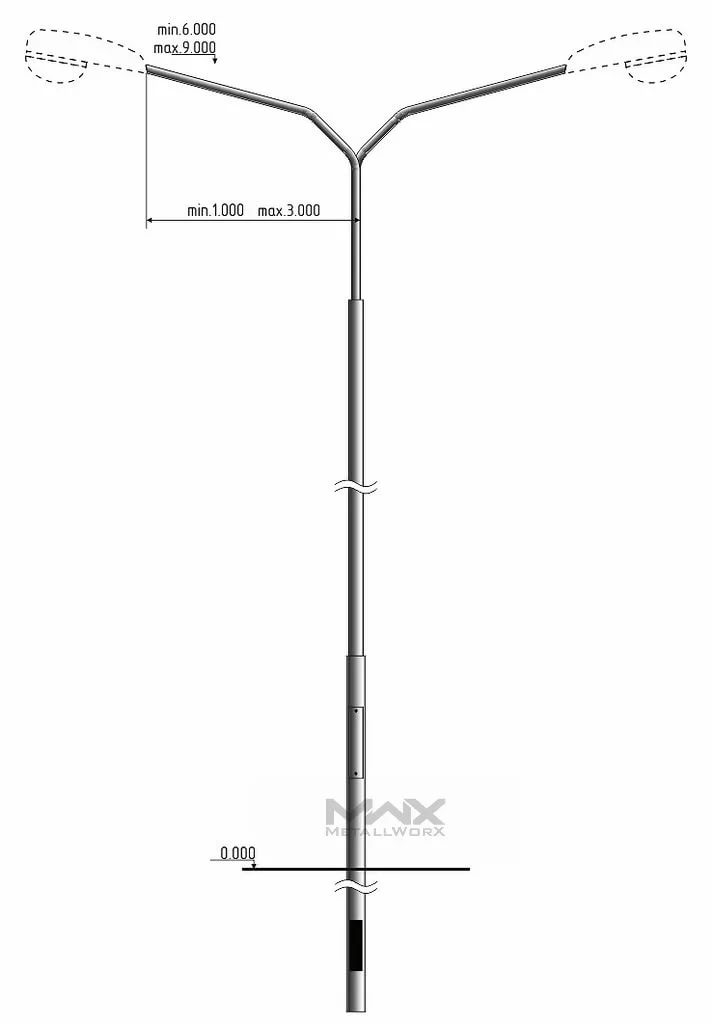 Опора уличного освещения         Характеристики:         Высота, м       -      3-7        Материал   - сталь 2.Установка скамеек2.Установка скамеек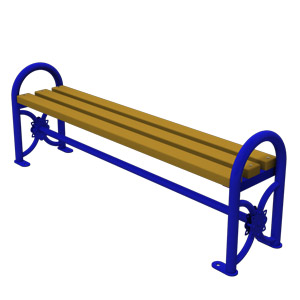 Скамья без спинки  антивандальная3.Установка урн3.Установка урн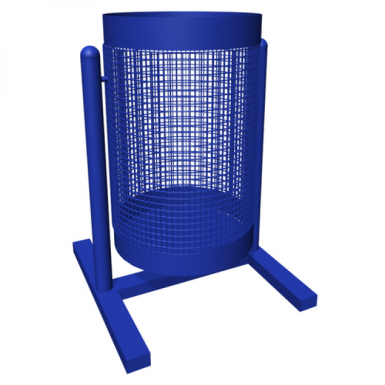 Урна для мусора№ 
строкиНаименование 
 цели (целей) и задач, целевых показателейЕдиница 
измеренияЗначение целевого показателя реализации муниципальной программыЗначение целевого показателя реализации муниципальной программыЗначение целевого показателя реализации муниципальной программыЗначение целевого показателя реализации муниципальной программыЗначение целевого показателя реализации муниципальной программыЗначение целевого показателя реализации муниципальной программыИсточник 
 значений 
показателей (**)№ 
строкиНаименование 
 цели (целей) и задач, целевых показателейЕдиница 
измерения2018 год2018 год2019 год2020 год2021 год2022 годИсточник 
 значений 
показателей (**)123      4      4567891Цель: формирование современной городской среды при реализации проектов благоустройства дворовых территорий муниципального образования «Сусуманский городской округ» и территории общего пользованияЦель: формирование современной городской среды при реализации проектов благоустройства дворовых территорий муниципального образования «Сусуманский городской округ» и территории общего пользованияЦель: формирование современной городской среды при реализации проектов благоустройства дворовых территорий муниципального образования «Сусуманский городской округ» и территории общего пользованияЦель: формирование современной городской среды при реализации проектов благоустройства дворовых территорий муниципального образования «Сусуманский городской округ» и территории общего пользованияЦель: формирование современной городской среды при реализации проектов благоустройства дворовых территорий муниципального образования «Сусуманский городской округ» и территории общего пользованияЦель: формирование современной городской среды при реализации проектов благоустройства дворовых территорий муниципального образования «Сусуманский городской округ» и территории общего пользованияЦель: формирование современной городской среды при реализации проектов благоустройства дворовых территорий муниципального образования «Сусуманский городской округ» и территории общего пользованияЦель: формирование современной городской среды при реализации проектов благоустройства дворовых территорий муниципального образования «Сусуманский городской округ» и территории общего пользованияЦель: формирование современной городской среды при реализации проектов благоустройства дворовых территорий муниципального образования «Сусуманский городской округ» и территории общего пользования2Задача: повышение уровня благоустройства дворовых территорий многоквартирных домовЗадача: повышение уровня благоустройства дворовых территорий многоквартирных домовЗадача: повышение уровня благоустройства дворовых территорий многоквартирных домовЗадача: повышение уровня благоустройства дворовых территорий многоквартирных домовЗадача: повышение уровня благоустройства дворовых территорий многоквартирных домовЗадача: повышение уровня благоустройства дворовых территорий многоквартирных домовЗадача: повышение уровня благоустройства дворовых территорий многоквартирных домовЗадача: повышение уровня благоустройства дворовых территорий многоквартирных домовЗадача: повышение уровня благоустройства дворовых территорий многоквартирных домов3увеличение количества благоустроенных дворовых территорийЕд.22011313постановление Правительства Магаданской области от 22 сентября 2017 г. N 838-пп "Об утверждении государственной программы Магаданской области "Формирование современной городской среды Магаданской области"013Прогноз социально-экономического развития Сусуманского городского округа4увеличение доли населения, проживающего в жилом фонде с благоустроенными дворовыми территориями%2020206080100постановление Правительства Магаданской области от 22 сентября 2017 г. N 838-пп "Об утверждении государственной программы Магаданской области "Формирование современной городской среды Магаданской области"5Задача: повышение уровня благоустройства муниципальных территорий общего пользованияЗадача: повышение уровня благоустройства муниципальных территорий общего пользованияЗадача: повышение уровня благоустройства муниципальных территорий общего пользованияЗадача: повышение уровня благоустройства муниципальных территорий общего пользованияЗадача: повышение уровня благоустройства муниципальных территорий общего пользованияЗадача: повышение уровня благоустройства муниципальных территорий общего пользованияЗадача: повышение уровня благоустройства муниципальных территорий общего пользованияЗадача: повышение уровня благоустройства муниципальных территорий общего пользованияЗадача: повышение уровня благоустройства муниципальных территорий общего пользования6увеличение количества муниципальных территорий общего пользования, приведенных в соответствие с современными требованиями к уровню благоустройстваЕд.Ед.10222постановление Правительства Магаданской области от 22 сентября 2017 г. N 838-пп "Об утверждении государственной программы Магаданской области "Формирование современной городской среды Магаданской области"7Задача: повышение уровня вовлеченности заинтересованных граждан, организаций в реализацию мероприятий по благоустройству территории Сусуманского городского округаЗадача: повышение уровня вовлеченности заинтересованных граждан, организаций в реализацию мероприятий по благоустройству территории Сусуманского городского округаЗадача: повышение уровня вовлеченности заинтересованных граждан, организаций в реализацию мероприятий по благоустройству территории Сусуманского городского округаЗадача: повышение уровня вовлеченности заинтересованных граждан, организаций в реализацию мероприятий по благоустройству территории Сусуманского городского округаЗадача: повышение уровня вовлеченности заинтересованных граждан, организаций в реализацию мероприятий по благоустройству территории Сусуманского городского округаЗадача: повышение уровня вовлеченности заинтересованных граждан, организаций в реализацию мероприятий по благоустройству территории Сусуманского городского округаЗадача: повышение уровня вовлеченности заинтересованных граждан, организаций в реализацию мероприятий по благоустройству территории Сусуманского городского округаЗадача: повышение уровня вовлеченности заинтересованных граждан, организаций в реализацию мероприятий по благоустройству территории Сусуманского городского округаЗадача: повышение уровня вовлеченности заинтересованных граждан, организаций в реализацию мероприятий по благоустройству территории Сусуманского городского округа8Доля трудового участия в выполнении дополнительного перечня работ по благоустройству дворовых и общественных территорий заинтересованных лиц %%Не менее 10Не менее 10Не менее 10Не менее 10Не менее 10постановление Правительства Магаданской области от 22 сентября 2017 г. N 838-пп "Об утверждении государственной программы Магаданской области "Формирование современной городской среды Магаданской области"№ п\пЦелевой показатель (наименование)Единица измеренияЗначения показателейЗначения показателейЗначения показателейЗначения показателейЗначения показателей№ п\пЦелевой показатель (наименование)Единица измерения2018 год2019 год2020 год2021 год2022 год1Количество благоустроенных дворовых территорий Ед. 20112122Доля благоустроенных дворовых  территорий от общего количества дворовых территорий%20060801003Охват населения благоустроенными дворовыми территориями (доля населения, проживающего в жилищном фонде с благоустроенными дворовыми территориями от общей численности населения муниципального образования) %20060801004Количество благоустроенных территорий общего пользованияЕд. 101115Площадь благоустроенных территорий общего пользованияГа16396,001666,32552,01684,06Доля площади благоустроенных муниципальных территорий общего пользования%20060801007Доля финансового участия в выполнении минимального перечня работ по благоустройству дворовых территорий заинтересованных лиц %000008Доля трудового участия в выполнении минимального перечня работ по благоустройству дворовых территорий заинтересованных лиц  %000009.Доля финансового участия в выполнении дополнительного перечня работ по благоустройству дворовых территорий заинтересованных лиц%5,005,05,05,010. Доля трудового участия в выполнении дополнительного перечня работ по благоустройству дворовых территорий заинтересованных лиц (мероприятия по озеленению)%10,0010,010,010,0№ 
строкиНаименование мероприятия/
 Источники расходов 
 на финансированиеИсполнители (соисполнители) мероприятий Объем расходов на выполнение мероприятий за счет 
 всех источников ресурсного обеспечения, тыс. рублейОбъем расходов на выполнение мероприятий за счет 
 всех источников ресурсного обеспечения, тыс. рублейОбъем расходов на выполнение мероприятий за счет 
 всех источников ресурсного обеспечения, тыс. рублейОбъем расходов на выполнение мероприятий за счет 
 всех источников ресурсного обеспечения, тыс. рублейОбъем расходов на выполнение мероприятий за счет 
 всех источников ресурсного обеспечения, тыс. рублейОбъем расходов на выполнение мероприятий за счет 
 всех источников ресурсного обеспечения, тыс. рублейНомер строки целевых показателей, на достижение которых направлены 
 мероприятия№ 
строкиНаименование мероприятия/
 Источники расходов 
 на финансированиеИсполнители (соисполнители) мероприятий всего2018 год2019 год2020 год2021 год2022 годНомер строки целевых показателей, на достижение которых направлены 
 мероприятия12345678ВСЕГО по муниципальной
программе,в том числе: УГХ и ЖТ2493,52273,555,055,055,055,03,5федеральный бюджет2018,82018,80,00,00,00,0xобластной бюджет199,7199,70,00,00,00,0xместный бюджет 275,055,055,055,055,055,0xвнебюджетные источники 0,00,00,00,00,00,0x1.1.Формирование современной городской среды при реализации проектов благоустройства территорий муниципальных образований 2493,52273,555,055,055,055,03,5федеральный бюджет2018,82018,80,00,00,00,0xобластной бюджет199,7199,70,00,00,00,0xместный бюджет 275,055,055,055,055,055,0хвнебюджетные источники 0,00,00,00,00,00,0x».